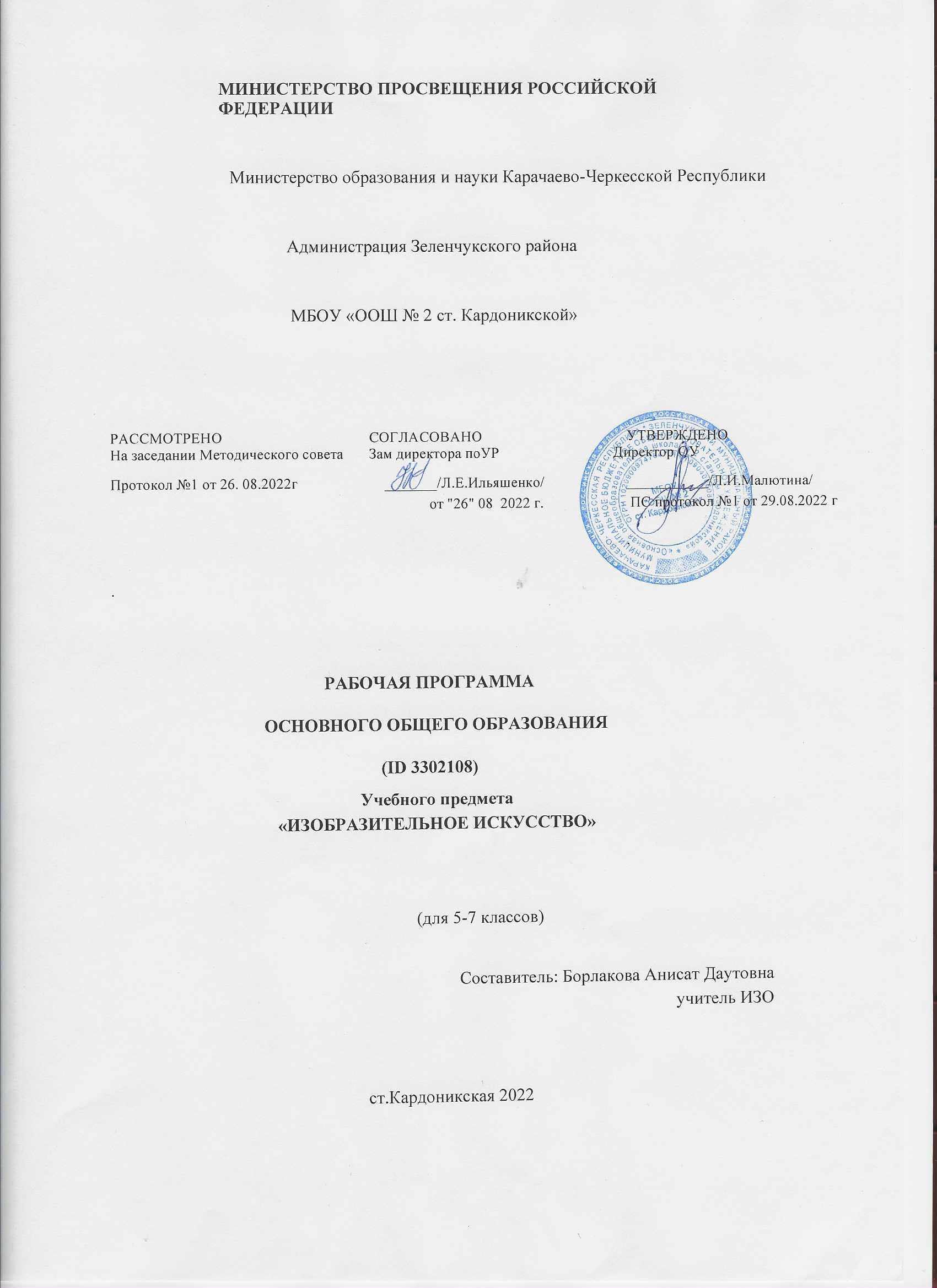 ПОЯСНИТЕЛЬНАЯ ЗАПИСКА	ОБЩАЯ ХАРАКТЕРИСТИКА УЧЕБНОГО ПРЕДМЕТА «ИЗОБРАЗИТЕЛЬНОЕ ИСКУССТВО»Основная цель школьного предмета «Изобразительное искусство» — развитие визуально-
пространственного мышления учащихся как формы эмоционально-ценностного, эстетического освоения мира, формы самовыражения и ориентации в художественном и нравственном пространстве культуры. Искусство рассматривается как особая духовная сфера, концентрирующая в себе 
колоссальный эстетический, художественный и нравственный мировой опыт.Изобразительное искусство как школьная дисциплина имеет интегративный характер, так как включает в себя основы разных видов визуально-пространственных искусств: живописи, графики, скульптуры, дизайна, архитектуры, народного и декоративно-прикладного искусства, фотографии, функции художественного изображения в зрелищных и экранных искусствах.	Основные формы учебной деятельности — практическая художественно-творческая деятельность, зрительское восприятие произведений искусства и эстетическое наблюдение окружающего мира.Важнейшими задачами являются формирование активного отношения к традициям культуры как смысловой, эстетической и личностно значимой ценности, воспитание гражданственности и патриотизма, уважения и бережного отношения к истории культуры своего Отечества, выраженной в её архитектуре, изобразительном искусстве, в национальных образах предметно-материальной и пространственной среды, в понимании красоты человека.Программа направлена на достижение основного результата образования — развитие личности обучающегося, его активной учебно-познавательной деятельности, творческого развития и формирования готовности к саморазвитию и непрерывному образованию.Рабочая программа ориентирована на психолого-возрастные особенности развития детей 11—15 лет, при этом содержание занятий может быть адаптировано с учётом индивидуальных качеств обучающихся как для детей, проявляющих выдающиеся способности, так и для детей-инвалидов и детей с ОВЗ.Для оценки качества образования кроме личностных и метапредметных образовательных результатов выделены и описаны предметные результаты обучения. Их достижение определяется чётко поставленными учебными задачами по каждой теме, и они являются общеобразовательными требованиями.В урочное время деятельность обучающихся организуется как в индивидуальной, так и в групповой форме. Каждому учащемуся необходим личный творческий опыт, но также необходимо сотворчество в команде – совместная коллективная художественная деятельность, которая предусмотрена тематическим планом и может иметь разные формы организации.Учебный материал каждого модуля разделён на тематические блоки, которые могут быть 
основанием для организации проектной деятельности, которая включает в себя как 
исследовательскую, так и художественно-творческую деятельность, а также презентацию результата.Однако необходимо различать и сочетать в учебном процессе историко-культурологическую, искусствоведческую исследовательскую работу учащихся и собственно художественную проектную деятельность, продуктом которой является созданное на основе композиционного поиска учебное художественное произведение (индивидуальное или коллективное, на плоскости или в объёме, макете).Большое значение имеет связь с внеурочной деятельностью, активная социокультурная 
деятельность, в процессе которой обучающиеся участвуют в оформлении общешкольных событий и праздников, в организации выставок детского художественного творчества, в конкурсах, а такжесмотрят памятники архитектуры, посещают художественные музеи.ЦЕЛЬ ИЗУЧЕНИЯ УЧЕБНОГО ПРЕДМЕТА «ИЗОБРАЗИТЕЛЬНОЕ ИСКУССТВО»Целью изучения учебного предмета «Изобразительное искусство» является освоение разных видов визуально-пространственных искусств: живописи, графики, скульптуры, дизайна, архитектуры, народного и декоративно-прикладного искусства, изображения в зрелищных и экранных искусствах (вариативно).Учебный предмет «Изобразительное искусство» объединяет в единую образовательную структуру художественно-творческую деятельность, восприятие произведений искусства и художественно-эстетическое освоение окружающей действительности. Художественное развитие обучающихся осуществляется в процессе личного художественного творчества, в практической работе с 
разнообразными художественными материалами.Задачами  учебного предмета «Изобразительное искусство» являются:—  освоение художественной культуры как формы выражения в пространственных формах духовных ценностей, формирование представлений о месте и значении художественной деятельности в жизни общества;—  формирование у обучающихся представлений об отечественной и мировой художественной культуре во всём многообразии её видов;—  формирование у обучающихся навыков эстетического видения и преобразования мира;—  приобретение опыта создания творческой работы посредством различных художественных материалов в разных видах визуально-пространственных искусств: изобразительных (живопись, графика, скульптура), декоративно-прикладных, в архитектуре и дизайне, опыта 
художественного творчества в компьютерной графике и анимации, фотографии, работы в синтетических искусствах (театре и кино) (вариативно);—  формирование пространственного мышления и аналитических визуальных способностей;—  овладение представлениями о средствах выразительности изобразительного искусства как способах воплощения в видимых пространственных формах переживаний, чувств и 
мировоззренческих позиций человека;—  развитие наблюдательности, ассоциативного мышления и творческого воображения;—  воспитание уважения и любви к цивилизационному наследию России через освоение отечественной художественной культуры;—  развитие потребности в общении с произведениями изобразительного искусства, формирование активного отношения к традициям художественной культуры как смысловой, эстетической и личностно значимой ценности.	МЕСТО УЧЕБНОГО ПРЕДМЕТА «ИЗОБРАЗИТЕЛЬНОЕ ИСКУССТВО» В УЧЕБНОМ ПЛАНЕВ соответствии с Федеральным государственным образовательным стандартом основного общего образования учебный предмет «Изобразительное искусство» входит в предметную область«Искусство» и является обязательным для изучения.	Содержание предмета «Изобразительное искусство» структурировано как система тематических модулей. Три модуля входят в учебный план 5–7 классов программы основного общего образования вобъёме 102 учебных часов, не менее 1 учебного часа в неделю в качестве инвариантных. Четвёртый модуль предлагается в качестве вариативного (для соответствующих вариантов учебного плана).СОДЕРЖАНИЕ УЧЕБНОГО ПРЕДМЕТА «ИЗОБРАЗИТЕЛЬНОЕ ИСКУССТВО»МОДУЛЬ «ДЕКОРАТИВНО-ПРИКЛАДНОЕ И НАРОДНОЕ ИСКУССТВО»Общие сведения о декоративно-прикладном искусстве Декоративно-прикладное искусство и его виды.Декоративно-прикладное искусство и предметная среда жизни людей.Древние корни народного искусства 
Истоки образного языка декоративно-прикладного искусства.Традиционные образы народного (крестьянского) прикладного искусства.Связь народного искусства с природой, бытом, трудом, верованиями и эпосом.	Роль природных материалов в строительстве и изготовлении предметов быта, их значение в характере труда и жизненного уклада.Образно-символический язык народного прикладного искусства.Знаки-символы традиционного крестьянского прикладного искусства.Выполнение рисунков на темы древних узоров деревянной резьбы, росписи по дереву, вышивки.Освоение навыков декоративного обобщения в процессе практической творческой работы.	Убранство русской избы 
	Конструкция избы, единство красоты и пользы — функционального и символического — в её постройке и украшении.	Символическое значение образов и мотивов в узорном убранстве русских изб. Картина мира в образном строе бытового крестьянского искусства.Выполнение рисунков — эскизов орнаментального декора крестьянского дома.Устройство внутреннего пространства крестьянского дома. Декоративные элементы жилой среды.Определяющая роль природных материалов для конструкции и декора традиционной постройки жилого дома в любой природной среде. Мудрость соотношения характера постройки, символики её декора и уклада жизни для каждого народа.	Выполнение рисунков предметов народного быта, выявление мудрости их выразительной формы и орнаментально-символического оформления.Народный праздничный костюм 
Образный строй народного праздничного костюма — женского и мужского.	Традиционная конструкция русского женского костюма — северорусский (сарафан) и южнорусский (понёва) варианты.	Разнообразие форм и украшений народного праздничного костюма для различных регионов страны. 	Искусство народной вышивки. Вышивка в народных костюмах и обрядах. Древнее происхождение и присутствие всех типов орнаментов в народной вышивке. Символическое изображение женских фигур и образов всадников в орнаментах вышивки. Особенности традиционных орнаментов 
текстильных промыслов в разных регионах страны.	Выполнение рисунков традиционных праздничных костюмов, выражение в форме, цветовом решении, орнаментике кос​тюма черт национального своеобразия.Народные праздники и праздничные обряды как синтез всех видов народного творчества.	Выполнение сюжетной композиции или участие в работе по созданию коллективного панно на тему традиций народных праздников.	Народные художественные промыслы 
	Роль и значение народных промыслов в современной жизни. Искусство и ремесло. Традиции культуры, особенные для каждого региона.	Многообразие видов традиционных ремёсел и происхождение художественных промыслов народов России.	Разнообразие материалов народных ремёсел и их связь с регионально-национальным бытом (дерево, береста, керамика, металл, кость, мех и кожа, шерсть и лён и др.).Традиционные древние образы в современных игрушках народных промыслов. Особенности цветового строя, основные орнаментальные элементы росписи филимоновской, дымковской, каргопольской игрушки. Местные промыслы игрушек разных регионов страны.Создание эскиза игрушки по мотивам избранного промысла.Роспись по дереву. Хохлома. Краткие сведения по истории хохломского промысла. Травный узор,«травка» — основной мотив хохломского орнамента. Связь с природой. Единство формы и декора в произведениях промысла. Последовательность выполнения травного орнамента. Праздничность изделий «золотой хохломы».	Городецкая роспись по дереву. Краткие сведения по истории. Традиционные образы городецкой росписи предметов быта. Птица и конь — традиционные мотивы орнаментальных композиций.Сюжетные мотивы, основные приёмы и композиционные особенности городецкой росписи. 	Посуда из глины. Искусство Гжели. Краткие сведения по истории промысла. Гжельская керамика и фарфор: единство скульптурной формы и кобальтового декора. Природные мотивы росписи посуды. Приёмы мазка, тональный контраст, сочетание пятна и линии.Роспись по металлу. Жостово. Краткие сведения по истории промысла. Разнообразие форм подносов, цветового и композиционного решения росписей. Приёмы свободной кистевой импровизации в живописи цветочных букетов. Эффект освещённости и объёмности изображения.	Древние традиции художественной обработки металла в разных регионах страны. Разнообразие назначения предметов и художественно-технических приёмов работы с металлом.Искусство лаковой живописи: Палех, Федоскино, Холуй, Мстёра — роспись шкатулок, ларчиков, табакерок из папье-маше. Происхождение искусства лаковой миниатюры в России. Особенности стиля каждой школы. Роль искусства лаковой миниатюры в сохранении и развитии традиций отечественной культуры.Мир сказок и легенд, примет и оберегов в творчестве мастеров художественных промыслов.	Отражение в изделиях народных промыслов многообразия исторических, духовных и культурных традиций.	Народные художественные ремёсла и промыслы — материальные и духовные ценности, неотъемлемая часть культурного наследия России.Декоративно-прикладное искусство в культуре разных эпох и народов Роль декоративно-прикладного искусства в культуре древних цивилизаций.	Отражение в декоре мировоззрения эпохи, организации общества, традиций быта и ремесла, уклада жизни людей.	Характерные признаки произведений декоративно-прикладного искусства, основные мотивы и символика орнаментов в культуре разных эпох.Характерные особенности одежды для культуры разных эпох и народов. Выражение образа человека, его положения в обществе и характера деятельности в его костюме и его украшениях.	Украшение жизненного пространства: построений, интерьеров, предметов быта — в культуре разных эпох.	Декоративно-прикладное искусство в жизни современного человека 
	Многообразие материалов и техник современного декоративно-прикладного искусства 
(художественная керамика, стекло, металл, гобелен, роспись по ткани, моделирование одежды). 	Символический знак в современной жизни: эмблема, логотип, указующий или декоративный знак.Государственная символика и традиции геральдики.Декоративные украшения предметов нашего быта и одежды.	Значение украшений в проявлении образа человека, его характера, самопонимания, установок и намерений.Декор на улицах и декор помещений.Декор праздничный и повседневный.Праздничное оформление школы.МОДУЛЬ «ЖИВОПИСЬ, ГРАФИКА, СКУЛЬПТУРА»Общие сведения о видах искусства 
Пространственные и временные виды искусства.	Изобразительные, конструктивные и декоративные виды пространственных искусств, их место и назначение в жизни людей.Основные виды живописи, графики и скульптуры.Художник и зритель: зрительские умения, знания и творчество зрителя.Язык изобразительного искусства и его выразительные средства 
Живописные, графические и скульптурные художественные материалы, их особые свойства. Рисунок — основа изобразительного искусства и мастерства художника.Виды рисунка: зарисовка, набросок, учебный рисунок и творческий рисунок.Навыки размещения рисунка в листе, выбор формата.Начальные умения рисунка с натуры. Зарисовки простых предметов.Линейные графические рисунки и наброски.Тон и тональные отношения: тёмное — светлое.Ритм и ритмическая организация плоскости листа.	Основы цветоведения: понятие цвета в художественной деятельности, физическая основа цвета, цветовой круг, основные и составные цвета, дополнительные цвета.	Цвет как выразительное средство в изобразительном искусстве: холодный и тёплый цвет, понятие цветовых отношений; колорит в живописи.	Виды скульптуры и характер материала в скульптуре. Скульптурные памятники, парковая скульптура, камерная скульптура.	Статика и движение в скульптуре. Круглая скульптура. Произведения мелкой пластики. Виды рельефа.	Жанры изобразительного искусства 
	Жанровая система в изобразительном искусстве как инструмент для сравнения и анализа произведений изобразительного искусства.Предмет изображения, сюжет и содержание произведения изобразительного искусства.	Натюрморт 
	Изображение предметного мира в изобразительном искусстве и появление жанра натюрморта в европейском и отечественном искусстве.	Основы графической грамоты: правила объёмного изображения предметов на плоскости. 	Линейное построение предмета в пространстве: линия горизонта, точка зрения и точка схода, правила перспективных сокращений.Изображение окружности в перспективе.Рисование геометрических тел на основе правил линейной перспективы.Сложная пространственная форма и выявление её конструкции.Рисунок сложной формы предмета как соотношение простых геометрических фигур.Линейный рисунок конструкции из нескольких геометрических тел.Освещение как средство выявления объёма предмета. Понятия «свет», «блик», «полутень»,«собственная тень», «рефлекс», «падающая тень». Особенности освещения «по свету» и «против света».Рисунок натюрморта графическими материалами с натуры или по представлению.	Творческий натюрморт в графике. Произведения художников-графиков. Особенности графических техник. Печатная графика.	Живописное изображение натюрморта. Цвет в натюрмортах европейских и отечественных живописцев. Опыт создания живописного натюрморта.	Портрет 
	Портрет как образ определённого реального человека. Изображение портрета человека в искусстве разных эпох. Выражение в портретном изображении характера человека и мировоззренческих идеалов эпохи.Великие портретисты в европейском искусстве.	Особенности развития портретного жанра в отечественном искусстве. Великие портретисты в русской живописи.Парадный и камерный портрет в живописи.Особенности развития жанра портрета в искусстве ХХ в.— отечественном и европейском.	Построение головы человека, основные пропорции лица, ​соотношение лицевой и черепной частей головы.	Графический портрет в работах известных художников. Разнообразие графических средств в изображении образа человека.Графический портретный рисунок с натуры или по памяти.	Роль освещения головы при создании портретного образа. Свет и тень в изображении головы человека.Портрет в скульптуре.	Выражение характера человека, его социального положения и образа эпохи в скульптурном портрете.Значение свойств художественных материалов в создании скульптурного портрета.	Живописное изображение портрета. Роль цвета в живописном портретном образе в произведениях выдающихся живописцев.Опыт работы над созданием живописного портрета.	Пейзаж 
	Особенности изображения пространства в эпоху Древнего мира, в средневековом искусстве и в эпоху Возрождения.Правила построения линейной перспективы в изображении пространства.	Правила воздушной перспективы, построения переднего, среднего и дальнего планов при изображении пейзажа.	Особенности изображения разных состояний природы и её освещения. Романтический пейзаж. Морские пейзажи И. Айвазовского.Особенности изображения природы в творчестве импрессионистов и постимпрессионистов.Представления о пленэрной живописи и колористической изменчивости состояний природы. 	Живописное изображение различных состояний природы.	Пейзаж в истории русской живописи и его значение в отечественной культуре. История становления картины Родины в развитии отечественной пейзажной живописи XIX в.Становление образа родной природы в произведениях А. Венецианова и его учеников: А. Саврасова, И. Шишкина. Пейзажная живопись И. Левитана и её значение для русской культуры. Значение художественного образа отечественного пейзажа в развитии чувства Родины.Творческий опыт в создании композиционного живописного пейзажа своей Родины.Графический образ пейзажа в работах выдающихся мастеров.Средства выразительности в графическом рисунке и многообразие графических техник.Графические зарисовки и графическая композиция на темы окружающей природы.Городской пейзаж в творчестве мастеров искусства. Многообразие в понимании образа города.	Город как материальное воплощение отечественной истории и культурного наследия. Задачи охраны культурного наследия и исторического образа в жизни современного города.	Опыт изображения городского пейзажа. Наблюдательная перспектива и ритмическая организация плоскости изображения.	Бытовой жанр в изобразительном искусстве 
	Изображение труда и бытовой жизни людей в традициях искусства разных эпох. Значение художественного изображения бытовой жизни людей в понимании истории человечества и современной жизни.Жанровая картина как обобщение жизненных впечатлений художника. Тема, сюжет, содержание в жанровой картине. Образ нравственных и ценностных смыслов в жанровой картине и роль картины в их утверждении.	Работа над сюжетной композицией. Композиция как целостность в организации художественных выразительных средств и взаимосвязи всех компонентов произведения.Исторический жанр в изобразительном искусстве 
Историческая тема в искусстве как изображение наиболее значительных событий в жизни общества.	Жанровые разновидности исторической картины в зависимости от сюжета: мифологическая картина, картина на библейские темы, батальная картина и др.	Историческая картина в русском искусстве XIX в. и её особое место в развитии отечественной культуры.	Картина К. Брюллова «Последний день Помпеи», исторические картины в творчестве В. Сурикова и др. Исторический образ России в картинах ХХ в.Работа над сюжетной композицией. Этапы длительного периода работы художника над 
исторической картиной: идея и эскизы, сбор материала и работа над этюдами, уточнения композиции в эскизах, картон композиции, работа над холстом.	Разработка эскизов композиции на историческую тему с опорой на собранный материал по задуманному сюжету.	Библейские темы в изобразительном искусстве 
	Исторические картины на библейские темы: место и значение сюжетов Священной истории в европейской культуре.	Вечные темы и их нравственное и духовно-ценностное выражение как «духовная ось», соединяющая жизненные позиции разных поколений.	Произведения на библейские темы Леонардо да Винчи, Рафаэля, Рембрандта, в скульптуре «Пьета»Микеланджело и др.	Библейские темы в отечественных картинах XIX в. (А. Иванов. «Явление Христа народу», И. Крамской. «Христос в пустыне», Н. Ге. «Тайная вечеря», В. Поленов. «Христос и грешница»).	Иконопись как великое проявление русской культуры. Язык изображения в иконе — его религиозный и символический смысл.Великие русские иконописцы: духовный свет икон Андрея Рублёва, Феофана Грека, Дионисия. Работа над эскизом сюжетной композиции.	Роль и значение изобразительного искусства в жизни людей: образ мира в изобразительном искусстве.МОДУЛЬ «АРХИТЕКТУРА И ДИЗАЙН»	Архитектура и дизайн — искусства художественной постройки — конструктивные искусства. 	Дизайн и архитектура как создатели «второй природы» — предметно-пространственной среды жизни людей.	Функциональность предметно-пространственной среды и выражение в ней мировосприятия, духовно-ценностных позиций общества.	Материальная культура человечества как уникальная информация о жизни людей в разные исторические эпохи.	Роль архитектуры в понимании человеком своей идентичности. Задачи сохранения культурного наследия и природного ландшафта.	Возникновение архитектуры и дизайна на разных этапах общественного развития. Единство функционального и художественного — целесообразности и красоты.	Графический дизайн 
	Композиция как основа реализации замысла в любой творческой деятельности. Основы формальной композиции в конструктивных искусствах.Элементы композиции в графическом дизайне: пятно, линия, цвет, буква, текст и изображение.	Формальная композиция как композиционное построение на основе сочетания геометрических фигур, без предметного содержания.Основные свойства композиции: целостность и соподчинённость элементов.Ритмическая организация элементов: выделение доминанты, симметрия и асимметрия, динамическая и статичная композиция, контраст, нюанс, акцент, замкнутость или открытость композиции.	Практические упражнения по созданию композиции с вариативным ритмическим расположением геометрических фигур на плоскости.Роль цвета в организации композиционного пространства.Функциональные задачи цвета в конструктивных искусствах. Цвет и законы колористики.Применение локального цвета. Цветовой акцент, ритм цветовых форм, доминанта.Шрифты и шрифтовая композиция в графическом дизайне.Форма буквы как изобразительно-смысловой символ.Шрифт и содержание текста. Стилизация шрифта.Типографика. Понимание типографской строки как элемента плоскостной композиции.	Выполнение аналитических и практических работ по теме «Буква — изобразительный элемент композиции».	Логотип как графический знак, эмблема или стилизованный графический символ. Функции логотипа. Шрифтовой логотип. Знаковый логотип.	Композиционные основы макетирования в графическом дизайне при соединении текста и изображения.	Искусство плаката. Синтез слова и изображения. Изобразительный язык плаката. Композиционный монтаж изображения и текста в плакате, рекламе, поздравительной открытке.	Многообразие форм графического дизайна. Дизайн книги и журнала. Элементы, составляющие конструкцию и художественное оформление книги, журнала.	Макет разворота книги или журнала по выбранной теме в виде коллажа или на основе компьютерных программ.Макетирование объёмно-пространственных композиций 
Композиция плоскостная и пространственная. Композиционная организация пространства.Прочтение плоскостной композиции как «чертежа» пространства.Макетирование. Введение в макет понятия рельефа местности и способы его обозначения на макете.	Выполнение практических работ по созданию объёмно-пространственных композиций. Объём и пространство. Взаимо​связь объектов в архитектурном макете.Структура зданий различных архитектурных стилей и эпох: выявление простых объёмов, образующих целостную постройку. Взаимное влияние объёмов и их сочетаний на образный характер постройки.	Понятие тектоники как выражение в художественной форме конструктивной сущности сооружения и логики конструктивного соотношения его частей.Роль эволюции строительных материалов и строительных технологий в изменении архитектурных конструкций (перекрытия и опора — стоечно-балочная конструкция — архитектура сводов; каркасная каменная архитектура; металлический каркас, железобетон и язык современной 
архитектуры).	Многообразие предметного мира, создаваемого человеком. Функция вещи и её форма. Образ времени в предметах, создаваемых человеком.Дизайн предмета как искусство и социальное проектирование. Анализ формы через выявление сочетающихся объёмов. Красота — наиболее полное выявление функции предмета. Влияние развития технологий и материалов на изменение формы предмета.Выполнение аналитических зарисовок форм бытовых предметов.	Творческое проектирование предметов быта с определением их функций и материала изготовления 	Цвет в архитектуре и дизайне. Эмоциональное и формообразующее значение цвета в дизайне и архитектуре. Влияние цвета на восприятие формы объектов архитектуры и дизайна.Конструирование объектов дизайна или архитектурное макетирование с использованием цвета.	Социальное значение дизайна и архитектуры как среды жизни человека 
	Образ и стиль материальной культуры прошлого. Смена стилей как отражение эволюции образа жизни, изменения мировоззрения людей и развития производственных возможностей.	Художественно-аналитический обзор развития образно-стилевого языка архитектуры как этапов духовной, художественной и материальной культуры разных народов и эпох.	Архитектура народного жилища, храмовая архитектура, частный дом в предметно-пространственной среде жизни разных народов.	Выполнение заданий по теме «Архитектурные образы прошлых эпох» в виде аналитических зарисовок известных архитектурных памятников по фотографиям и другим видам изображения. 	Пути развития современной архитектуры и дизайна: город сегодня и завтра.	Архитектурная и градостроительная революция XX в. Её технологические и эстетические предпосылки и истоки. Социальный аспект «перестройки» в архитектуре.Отрицание канонов и сохранение наследия с учётом нового уровня материально-строительной техники. Приоритет функционализма. Проблема урбанизации ландшафта, безликости и агрессивности среды современного города.	Пространство городской среды. Исторические формы планировки городской среды и их связь с образом жизни людей.Роль цвета в формировании пространства. Схема-планировка и реальность.Современные поиски новой эстетики в градостроительстве.	Выполнение практических работ по теме «Образ современного города и архитектурного стиля будущего»: фотоколлажа или фантазийной зарисовки города будущего.	Индивидуальный образ каждого города. Неповторимость исторических кварталов и значение культурного наследия для современной жизни людей.	Дизайн городской среды. Малые архитектурные формы. Роль малых архитектурных форм и архитектурного дизайна в организации городской среды и индивидуальном образе города.Проектирование дизайна объектов городской среды. Устройство пешеходных зон в городах, установка городской мебели (скамьи, «диваны» и пр.), киосков, информационных блоков, блоков локального озеленения и т. д.Выполнение практической работы по теме «Проектирование дизайна объектов городской среды» в виде создания коллажно-графической композиции или дизайн-проекта оформления витрины магазина.	Интерьер и предметный мир в доме. Назначение помещения и построение его интерьера. Дизайн пространственно-предметной среды интерьера.	Образно-стилевое единство материальной культуры каждой эпохи. Интерьер как отражение стиля жизни его хозяев.	Зонирование интерьера — создание многофункционального пространства. Отделочные материалы, введение фактуры и цвета в интерьер.Интерьеры общественных зданий (театр, кафе, вокзал, офис, школа).	Выполнение практической и аналитической работы по теме «Роль вещи в образно-стилевом решении интерьера» в форме создания коллажной композиции.	Организация архитектурно-ландшафтного пространства. Город в единстве с ландшафтно-парковой средой.	Основные школы ландшафтного дизайна. Особенности ландшафта русской усадебной территории и задачи сохранения исторического наследия. Традиции графического языка ландшафтных проектов.Выполнение дизайн-проекта территории парка или приусадебного участка в виде схемы-чертежа.	Единство эстетического и функционального в объёмно-​пространственной организации среды жизнедеятельности ​людей.	Образ человека и индивидуальное проектирование 
	Организация пространства жилой среды как отражение социального заказа и индивидуальности человека, его вкуса, потребностей и возможностей. Образно-личностное проектирование в дизайне и архитектуре.	Проектные работы по созданию облика частного дома, комнаты и сада. Дизайн предметной среды в интерьере частного дома.Мода и культура как параметры создания собственного костюма или комплекта одежды.Костюм как образ человека. Стиль в одежде. Соответствие материи и формы. Целесообразность и мода. Мода как ответ на изменения в укладе жизни, как бизнес и в качестве манипулирования массовым сознанием.Характерные особенности современной одежды. Молодёжная субкультура и подростковая мода. Унификация одежды и индивидуальный стиль. Ансамбль в костюме. Роль фантазии и вкуса в подборе одежды.Выполнение практических творческих эскизов по теме «Дизайн современной одежды».	Искусство грима и причёски. Форма лица и причёска. Макияж дневной, вечерний и карнавальный. Грим бытовой и сценический.	Имидж-дизайн и его связь с публичностью, технологией социального поведения, рекламой, общественной деятельностью.Дизайн и архитектура — средства организации среды жизни людей и строительства нового мира.	МОДУЛЬ «ИЗОБРАЖЕНИЕ В СИНТЕТИЧЕСКИХ, ЭКРАННЫХ ВИДАХ ИСКУССТВА И ХУДОЖЕСТВЕННАЯ ФОТОГРАФИЯ»	Синтетические — пространственно-временные виды искусства. Роль изображения в синтетических искусствах в соединении со словом, музыкой, движением.Значение развития технологий в становлении новых видов искусства.	Мультимедиа и объединение множества воспринимаемых человеком информационных средств на экране цифрового искусства.Художник и искусство театра 
Рождение театра в древнейших обрядах. История развития искусства театра.Жанровое многообразие театральных представлений, шоу, праздников и их визуальный облик.Роль художника и виды профессиональной деятельности художника в современном театре.	Сценография и создание сценического образа. Сотворчество художника-постановщика с драматургом, режиссёром и актёрами.	Роль освещения в визуальном облике театрального действия. Бутафорские, пошивочные, декорационные и иные цеха в театре.	Сценический костюм, грим и маска. Стилистическое единство в решении образа спектакля. Выражение в костюме характера персонажа.	Творчество художников-постановщиков в истории отечественного искусства (К. Коровин, И. Билибин, А. Головин и др.).Школьный спектакль и работа художника по его подготовке.	Художник в театре кукол и его ведущая роль как соавтора режиссёра и актёра в процессе создания образа персонажа.	Условность и метафора в театральной постановке как образная и авторская интерпретация реальности.	Художественная фотография 
	Рождение фотографии как технологическая революция запечатления реальности. Искусство и технология. История фотографии: от дагеротипа до компьютерных технологий.Современные возможности художественной обработки цифровой фотографии.	Картина мира и «Родиноведение» в фотографиях С. М. Прокудина-Горского. Сохранённая история и роль его фотографий в современной отечественной культуре.	Фотография — искусство светописи. Роль света в выявлении формы и фактуры предмета. Примеры художественной фотографии в творчестве профессиональных мастеров.Композиция кадра, ракурс, плановость, графический ритм.	Умения наблюдать и выявлять выразительность и красоту окружающей жизни с помощью фотографии.Фотопейзаж в творчестве профессиональных фотографов.	Образные возможности чёрно-белой и цветной фотографии. Роль тональных контрастов и роль цвета в эмоционально-образном восприятии пейзажа.Роль освещения в портретном образе. Фотография постановочная и документальная.	Фотопортрет в истории профессиональной фотографии и его связь с направлениями в изобразительном искусстве.	Портрет в фотографии, его общее и особенное по сравнению с живописным и графическим портретом. Опыт выполнения портретных фотографий.Фоторепортаж. Образ события в кадре. Репортажный снимок — свидетельство истории и егозначение в сохранении памяти о событии.	Фоторепортаж — дневник истории. Значение работы военных фотографов. Спортивные фотографии. Образ современности в репортажных фотографиях.	«Работать для жизни…» — фотографии Александра Родченко, их значение и влияние на стиль эпохи.	Возможности компьютерной обработки фотографий, задачи преобразования фотографий и границы достоверности.	Коллаж как жанр художественного творчества с помощью различных компьютерных программ. 	Художественная фотография как авторское видение мира, как образ времени и влияние фотообраза на жизнь людей.Изображение и искусство кино 
Ожившее изображение. История кино и его эволюция как искусства.	Синтетическая природа пространственно-временного искусства кино и состав творческого коллектива. Сценарист — режиссёр — художник — оператор в работе над фильмом.Сложносоставной язык кино.Монтаж композиционно построенных кадров — основа языка киноискусства.	Художник-постановщик и его команда художников в работе по созданию фильма. Эскизы мест действия, образы и костюмы персонажей, раскадровка, чертежи и воплощение в материале.Пространство и предметы, историческая конкретность и художественный образ — видеоряд художественного игрового фильма.	Создание видеоролика — от замысла до съёмки. Разные жанры — разные задачи в работе над видеороликом. Этапы создания видеоролика.Искусство анимации и художник-мультипликатор. Рисованные, кукольные мультфильмы и цифровая анимация. Уолт Дисней и его студия. Особое лицо отечественной мультипликации, её знаменитые создатели.	Использование электронно-цифровых технологий в современном игровом кинематографе. 	Компьютерная анимация на занятиях в школе. Техническое оборудование и его возможности для создания анимации. Коллективный характер деятельности по созданию анимационного фильма.Выбор технологии: пластилиновые мультфильмы, бумажная перекладка, сыпучая анимация. 	Этапы создания анимационного фильма. Требования и критерии художественности.	Изобразительное искусство на телевидении 
	Телевидение — экранное искусство: средство массовой информации, художественного и научного просвещения, развлечения и организации досуга.Искусство и технология. Создатель телевидения — русский инженер Владимир Козьмич Зворыкин.	Роль телевидения в превращении мира в единое информационное пространство. Картина мира, создаваемая телевидением. Прямой эфир и его значение.	Деятельность художника на телевидении: художники по свету, костюму, гриму; сценографический дизайн и компьютерная графика.	Школьное телевидение и студия мультимедиа. Построение видеоряда и художественного оформления.Художнические роли каждого человека в реальной бытийной жизни.Роль искусства в жизни общества и его влияние на жизнь каждого человека.ПЛАНИРУЕМЫЕ РЕЗУЛЬТАТЫ ОСВОЕНИЯ УЧЕБНОГО ПРЕДМЕТА«ИЗОБРАЗИТЕЛЬНОЕ ИСКУССТВО» НА УРОВНЕ ОСНОВНОГО ОБЩЕГО ОБРАЗОВАНИЯ	ЛИЧНОСТНЫЕ РЕЗУЛЬТАТЫ 
	Личностные результаты освоения рабочей программы основного общего образования по модулю достигаются в единстве учебной и воспитательной деятельности.В центре программы по модулю в соответствии с ФГОС общего образования находится личностное развитие обучающихся, приобщение обучающихся к российским традиционным духовным 
ценностям, социализация личности.Программа призвана обеспечить достижение учащимися личностных результатов, указанных во ФГОС: формирование у обучающихся основ российской идентичности; ценностные установки и социально значимые качества личности; духовно-нравственное развитие обучающихся и отношение школьников к культуре; мотивацию к познанию и обучению, готовность к саморазвитию и активному участию в социально значимой ​деятельности.	1. Патриотическое воспитание 
	Осуществляется через освоение школьниками содержания традиций, истории и современного развития отечественной культуры, выраженной в её архитектуре, народном, прикладном и 
изобразительном искусстве. Воспитание патриотизма в процессе освоения особенностей и красоты отечественной ​духовной жизни, выраженной в произведениях искусства, ​посвящённых различным подходам к изображению человека, великим победам, торжественным и трагическим событиям, эпической и лирической красоте отечественного пейзажа. Патриотические чувства воспитываются в изучении истории народного искусства, его житейской мудрости и значения символических смыслов.Урок искусства воспитывает патриотизм не в декларативной форме, а в процессе собственной художественно-практической деятельности обучающегося, который учится чувственно-эмоциональному восприятию и творческому созиданию художественного образа.	2. Гражданское воспитание 
	Программа по изобразительному искусству направлена на активное приобщение обучающихся к ценностям мировой и отечественной культуры. При этом реализуются задачи социализации и гражданского воспитания школьника. Формируется чувство личной причастности к жизни общества.Искусство рассматривается как особый язык, развивающий коммуникативные умения. В рамках предмета «Изобразительное искусство» происходит изучение художественной культуры и мировой истории искусства, углубляются интернациональные чувства обучающихся. Предмет способствует пониманию особенностей жизни разных народов и красоты различных национальных эстетических идеалов. Коллективные творческие работы, а также участие в общих художественных проектах создают условия для разнообразной совместной деятельности, способствуют пониманию другого, становлению чувства личной ответственности.	3. Духовно-нравственное воспитание 
	В искусстве воплощена духовная жизнь человечества, концентрирующая в себе эстетический, художественный и нравственный мировой опыт, раскрытие которого составляет суть школьного предмета. Учебные задания направлены на развитие внутреннего мира учащегося и воспитание его эмоционально-образной, чувственной сферы. Развитие творческого потенциала способствует росту самосознания обучающегося, осознанию себя как личности и члена общества. Ценностно-ориентационная и коммуникативная деятельность на занятиях по изобразительному искусству способствует освоению базовых ценностей — формированию отношения к миру, жизни, человеку,семье, труду, культуре как духовному богатству общества и важному условию ощущения человеком полноты проживаемой жизни.	4. Эстетическое воспитание 
	Эстетическое (от греч. aisthetikos — чувствующий, чувственный) — это воспитание чувственной сферы обучающегося на основе всего спектра эстетических категорий: прекрасное, безобразное, трагическое, комическое, высокое, низменное. Искусство понимается как воплощение в изображении и в создании предметно-пространственной среды постоянного поиска идеалов, веры, надежд, представлений о добре и зле. Эстетическое воспитание является важнейшим компонентом и условием развития социально значимых отношений обучающихся. Способствует формированию ценностных ориентаций школьников в отношении к окружающим людям, стремлению к их пониманию, 
отношению к семье, к мирной жизни как главному принципу человеческого общежития, к самому себе как самореализующейся и ответственной личности, способной к позитивному действию в условиях соревновательной конкуренции. Способствует формированию ценностного отношения к природе, труду, искусству, культурному наследию.	5. Ценности познавательной деятельности 
	В процессе художественной деятельности на занятиях изобразительным искусством ставятся задачи воспитания наблюдательности — умений активно, т. е. в соответствии со специальными установками, видеть окружающий мир. Воспитывается эмоционально окрашенный интерес к жизни. Навыки исследовательской деятельности развиваются в процессе учебных проектов на уроках 
изобразительного искусства и при выполнении заданий культурно-исторической направленности.	6. Экологическое воспитание 
	Повышение уровня экологической культуры, осознание глобального характера экологических проблем, активное неприятие действий, приносящих вред окружающей среде, воспитывается в процессе художественно-эстетического наблюдения природы, её образа в произведениях искусства и личной художественно-творческой работе.	7. Трудовое воспитание 
	Художественно-эстетическое развитие обучающихся обязательно должно осуществляться в процессе личной художественно-творческой работы с освоением художественных материалов и специфики каждого из них. Эта трудовая и смысловая деятельность формирует такие качества, как навыки практической (не теоретико-виртуальной) работы своими руками, формирование умений преобразования реального жизненного пространства и его оформления, удовлетворение от создания реального практического продукта. Воспитываются качества упорства, стремления к результату, понимание эстетики трудовой деятельности. А также умения сотрудничества, коллективной трудовой работы, работы в команде — обязательные требования к определённым заданиям программы.	8. Воспитывающая предметно-эстетическая среда 
	В процессе художественно-эстетического воспитания обучающихся имеет значение организация пространственной среды школы. При этом школьники должны быть активными участниками (а не только потребителями) её создания и оформления пространства в соответствии с задачами образовательной организации, среды, календарными событиями школьной жизни. Эта деятельность обучающихся, как и сам образ предметно-пространственной среды школы, оказывает активное воспитательное воздействие и влияет на формирование позитивных ценностных ориентаций и восприятие жизни школьниками.МЕТАПРЕДМЕТНЫЕ РЕЗУЛЬТАТЫМетапредметные результаты освоения основной образовательной программы, формируемые приизучении модуля: 
	1. Овладение универсальными познавательными действиями 
	Формирование пространственных представлений и сенсорных способностей:
	—  сравнивать предметные и пространственные объекты по заданным основаниям;
	—  характеризовать форму предмета, конструкции;
	—  выявлять положение предметной формы в пространстве;
	—  обобщать форму составной конструкции;
	—  анализировать структуру предмета, конструкции, пространства, зрительного образа;	—  структурировать предметно-пространственные явления;
	—  сопоставлять пропорциональное соотношение частей внутри целого и предметов между 	собой;
	—  абстрагировать образ реальности в построении плоской или пространственной композиции.Базовые логические и исследовательские действия:
—  выявлять и характеризовать существенные признаки явлений художественной культуры;—  сопоставлять, анализировать, сравнивать и оценивать с позиций эстетических категорий явления искусства и действительности;
—  классифицировать произведения искусства по видам и, соответственно, по назначению в жизни людей;
—  ставить и использовать вопросы как исследовательский инструмент познания;
—  вести исследовательскую работу по сбору информационного материала по установленной или выбранной теме;
—  самостоятельно формулировать выводы и обобщения по результатам наблюдения или исследования, аргументированно защищать свои позиции.Работа с информацией:
—  использовать различные методы, в том числе электронные технологии, для поиска и отбора информации на основе образовательных задач и заданных критериев;
—  использовать электронные образовательные ресурсы;
—  уметь работать с электронными учебными пособиями и учебниками;
—  выбирать, анализировать, интерпретировать, обобщать и систематизировать информацию, представленную в произведениях искусства, в текстах, таблицах и схемах;
—  самостоятельно готовить информацию на заданную или выбранную тему в различных видах её представления: в рисунках и эскизах, тексте, таблицах, схемах, электронных презентациях.2. Овладение универсальными коммуникативными действиями
—  Понимать искусство в качестве особого языка общения — межличностного (автор —зритель), между поколениями, между народами;—  воспринимать и формулировать суждения, выражать эмоции в соответствии с целями и условиями общения, развивая способность к эмпатии и опираясь на восприятие окружающих;—  вести диалог и участвовать в дискуссии, проявляя уважительное отношение к оппонентам, сопоставлять свои суждения с суждениями участников общения, выявляя и корректно, доказательно отстаивая свои позиции в оценке и понимании обсуждаемого явления; находить общее решение и разрешать конфликты на основе общих позиций и учёта интересов;—  публично представлять и объяснять результаты своего ​творческого, художественного или исследовательского опыта;—  взаимодействовать, сотрудничать в коллективной работе, принимать цель совместной деятельности и строить действия по её достижению, договариваться, проявлять готовность руководить, выполнять поручения, подчиняться, ответственно относиться к задачам, своей роли в достижении общего результата.3. Овладение универсальными регулятивными действиями Самоорганизация:—  осознавать или самостоятельно формулировать цель и результат выполнения учебных задач, осознанно подчиняя поставленной цели совершаемые учебные действия, развивать мотивы и интересы своей учебной деятельности;—  планировать пути достижения поставленных целей, составлять алгоритм действий, осознанно выбирать наиболее эффективные способы решения учебных, познавательных, художественно-творческих задач;—  уметь организовывать своё рабочее место для практической работы, сохраняя порядок в окружающем пространстве и бережно относясь к используемым материалам.Самоконтроль:—  соотносить свои действия с планируемыми результатами, осуществлять контроль своей деятельности в процессе достижения результата;—  владеть основами самоконтроля, рефлексии, самооценки на основе соответствующих целям критериев.Эмоциональный интеллект:—  развивать способность управлять собственными эмоциями, стремиться к пониманию эмоций других;—  уметь рефлексировать эмоции как основание для художественного восприятия искусства и собственной художественной деятельности;—  развивать свои эмпатические способности, способность сопереживать, понимать намерения и переживания свои и других;—  признавать своё и чужое право на ошибку;—  работать индивидуально и в группе; продуктивно участвовать в учебном сотрудничестве, в совместной деятельности со сверстниками, с педагогами и межвозрастном взаимодействии.ПРЕДМЕТНЫЕ РЕЗУЛЬТАТЫ	Предметные результаты, формируемые в ходе изучения предмета «Изобразительное искусство», сгруппированы по учебным модулям и должны отражать сформированность умений.Модуль «Декоративно-прикладное и народное искусство»:	знать о многообразии видов декоративно-прикладного искусства: народного, классического, современного, искусства промыслов; понимать связь декоративно-прикладного искусства с бытовыми потребностями людей, необходимость присутствия в предметном мире и жилой среде; 
	иметь представление (уметь рассуждать, приводить примеры) о мифологическом и магическом значении орнаментального оформления жилой среды в древней истории человечества, о присутствии в древних орнаментах символического описания мира; 
	характеризовать коммуникативные, познавательные и культовые функции декоративно-
прикладного искусства; 
	уметь объяснять коммуникативное значение декоративного образа в организации межличностных отношений, в обозначении социальной роли человека, в оформлении предметно-пространственной среды; 
	распознавать произведения декоративно-прикладного искусства по материалу (дерево, металл, керамика, текстиль, стекло, камень, кость, др.); уметь характеризовать неразрывную связь декора и материала; 
	распознавать и называть техники исполнения произведений декоративно-прикладного искусства в разных материалах: резьба, роспись, вышивка, ткачество, плетение, ковка, др.; 
	знать специфику образного языка декоративного искусства — его знаковую природу, 
орнаментальность, стилизацию изображения; 
	различать разные виды орнамента по сюжетной основе: геометрический, растительный, 
зооморфный, антропоморфный; 
	владеть практическими навыками самостоятельного творческого создания орнаментов ленточных, сетчатых, центрических; 
	знать о значении ритма, раппорта, различных видов симметрии в построении орнамента и уметь применять эти знания в собственных творческих декоративных работах; 
	овладеть практическими навыками стилизованного — орнаментального лаконичного изображения деталей природы, стилизованного обобщённого изображения представите​- лей животного мира, сказочных и мифологических персо​нажей с опорой на традиционные образы мирового искусства; 	знать особенности народного крестьянского искусства как целостного мира, в предметной среде которого выражено отношение человека к труду, к природе, к добру и злу, к жизни в целом; 
	уметь объяснять символическое значение традиционных знаков народного крестьянского искусства (солярные знаки, древо жизни, конь, птица, мать-земля); 
	знать и самостоятельно изображать конструкцию традиционного крестьянского дома, его 
декоративное убранство, уметь объяснять функциональное, декоративное и символическое единство его деталей; объяснять крестьянский дом как отражение уклада крестьянской жизни и памятник архитектуры; 
	иметь практический опыт изображения характерных традиционных предметов крестьянского быта; 	освоить конструкцию народного праздничного костюма, его образный строй и символическое значение его декора; знать о разнообразии форм и украшений народного праздничного костюма различных регионов страны; уметь изобразить или смоделировать традиционный народный костюм; 	осознавать произведения народного искусства как бесценное культурное наследие, хранящее в своих материальных формах глубинные духовные ценности; 
	знать и уметь изображать или конструировать устройство традиционных жилищ разных народов, например юрты, сакли, хаты-мазанки; объяснять семантическое значение деталей конструкции идекора, их связь с природой, трудом и бытом; 
	иметь представление и распознавать примеры декоративного оформления жизнедеятельности —быта, костюма разных исторических эпох и народов (например, Древний Египет, Древний Китай, античные Греция и Рим, Европейское Средневековье); понимать разнообразие образов декоративно-прикладного искусства, его единство и целостность для каждой конкретной культуры, определяемые природными условиями и сложившийся историей; 
	объяснять значение народных промыслов и традиций художественного ремесла в современной жизни; 
	рассказывать о происхождении народных художественных промыслов; о соотношении ремесла и искусства; 
	называть характерные черты орнаментов и изделий ряда отечественных народных художественных промыслов; 
	характеризовать древние образы народного искусства в произведениях современных народных промыслов; 
	уметь перечислять материалы, используемые в народных художественных промыслах: дерево, глина, металл, стекло, др.; 
	различать изделия народных художественных промыслов по материалу изготовления и технике декора; 
	объяснять связь между материалом, формой и техникой декора в произведениях народных промыслов; 
	иметь представление о приёмах и последовательности работы при создании изделий некоторых художественных промыслов; 
	уметь изображать фрагменты орнаментов, отдельные сюжеты, детали или общий вид изделий ряда отечественных художественных промыслов; 
	характеризовать роль символического знака в современной жизни (герб, эмблема, логотип, указующий или декоративный знак) и иметь опыт творческого создания эмблемы или логотипа; 	понимать и объяснять значение государственной символики, иметь представление о значении и содержании геральдики; 
	уметь определять и указывать продукты декоративно-прикладной художественной деятельности в окружающей предметно-пространственной среде, обычной жизненной обстановке и характеризовать их образное назначение; 
	ориентироваться в широком разнообразии современного декоративно-прикладного искусства; различать по материалам, технике исполнения художественное стекло, керамику, ковку, литьё, гобелен и т. д.; 
	овладевать навыками коллективной практической творческой работы по оформлению пространства школы и школьных праздников.Модуль «Живопись, графика, скульптура»:	характеризовать различия между пространственными и временными видами искусства и их значение в жизни людей; 
	объяснять причины деления пространственных искусств на виды; 
	знать основные виды живописи, графики и скульптуры, объяснять их назначение в жизни людей.	Язык изобразительного искусства и его выразительные средства: 
	различать и характеризовать традиционные художественные материалы для графики, живописи, скульптуры; 
	осознавать значение материала в создании художественного образа; уметь различать и объяснятьроль художественного материала в произведениях искусства; 
	иметь практические навыки изображения карандашами разной жёсткости, фломастерами, углём, пастелью и мелками, акварелью, гуашью, лепкой из пластилина, а также использовать возможности применять другие доступные художественные материалы; 
	иметь представление о различных художественных техниках в использовании художественных материалов; 
	понимать роль рисунка как основы изобразительной деятельности; 
	иметь опыт учебного рисунка — светотеневого изображения объёмных форм; 
	знать основы линейной перспективы и уметь изображать объёмные геометрические тела на двухмерной плоскости; 
	знать понятия графической грамоты изображения предмета «освещённая часть», «блик»,
«полутень», «собственная тень», «падающая тень» и уметь их применять в практике рисунка; 	понимать содержание понятий «тон», «тональные отношения» и иметь опыт их визуального анализа; 
	обладать навыком определения конструкции сложных форм, геометризации плоскостных и объёмных форм, умением соотносить между собой пропорции частей внутри целого; 
	иметь опыт линейного рисунка, понимать выразительные возможности линии; 
	иметь опыт творческого композиционного рисунка в ответ на заданную учебную задачу или как самостоятельное творческое действие; 
	знать основы цветоведения: характеризовать основные и составные цвета, дополнительные цвета —и значение этих знаний для искусства живописи; 
	определять содержание понятий «колорит», «цветовые отношения», «цветовой контраст» и иметь навыки практической работы гуашью и акварелью; 
	иметь опыт объёмного изображения (лепки) и начальные представления о пластической 
выразительности скульптуры, соотношении пропорций в изображении предметов или животных.	Жанры изобразительного искусства: 
	объяснять понятие «жанры в изобразительном искусстве», перечислять жанры; 
	объяснять разницу между предметом изображения, сюжетом и содержанием произведения искусства.	Натюрморт: 
	характеризовать изображение предметного мира в различные эпохи истории человечества и приводить примеры натюрморта в европейской живописи Нового времени; 
	рассказывать о натюрморте в истории русского искусства и роли натюрморта в отечественном искусстве ХХ в., опираясь на конкретные произведения отечественных художников; 
	знать и уметь применять в рисунке правила линейной перспективы и изображения объёмного предмета в двухмерном пространстве листа; 
	знать об освещении как средстве выявления объёма предмета; 
	иметь опыт построения композиции натюрморта: опыт разнообразного расположения предметов на листе, выделения доминанты и целостного соотношения всех применяемых средств выразительности; 	иметь опыт создания графического натюрморта; 
	иметь опыт создания натюрморта средствами живописи.	Портрет: 
	иметь представление об истории портретного изображения человека в разные эпохи как последовательности изменений представления о человеке; 
	сравнивать содержание портретного образа в искусстве Древнего Рима, эпохи Возрождения иНового времени; 
	понимать, что в художественном портрете присутствует также выражение идеалов эпохи и авторская позиция художника; 
	узнавать произведения и называть имена нескольких великих портретистов европейского искусства (Леонардо да Винчи, Рафаэль, Микеланджело, Рембрандт и др.); 
	уметь рассказывать историю портрета в русском изобразительном искусстве, называть имена великих художников-портретистов (В. Боровиковский, А. Венецианов, О. Кипренский, В. Тропинин, К. Брюллов, И. Крамской, И. Репин, В. Суриков, В. Серов и др.); 
	знать и претворять в рисунке основные позиции конструкции головы человека, пропорции лица, соотношение лицевой и черепной частей головы; 
	иметь представление о способах объёмного изображения головы человека, создавать зарисовки объёмной конструкции головы; понимать термин «ракурс» и определять его на практике; 
	иметь представление о скульптурном портрете в истории искусства, о выражении характера человека и образа эпохи в скульптурном портрете; 
	иметь начальный опыт лепки головы человека; 
	приобретать опыт графического портретного изображения как нового для себя видения 
индивидуальности человека; 
	иметь представление о графических портретах мастеров разных эпох, о разнообразии графических средств в изображении образа человека; 
	уметь характеризовать роль освещения как выразительного средства при создании художественного образа; 
	иметь опыт создания живописного портрета, понимать роль цвета в создании портретного образа как средства выражения настроения, характера, индивидуальности героя портрета; 
	иметь представление о жанре портрета в искусстве ХХ в. — западном и отечественном.	Пейзаж: 
	иметь представление и уметь сравнивать изображение пространства в эпоху Древнего мира, в Средневековом искусстве и в эпоху Возрождения; 
	знать правила построения линейной перспективы и уметь применять их в рисунке; 
	определять содержание понятий: линия горизонта, точка схода, низкий и высокий горизонт, перспективные сокращения, центральная и угловая перспектива; 
	знать правила воздушной перспективы и уметь их применять на практике; 
	характеризовать особенности изображения разных состояний природы в романтическом пейзаже и пейзаже творчества импрессионистов и постимпрессионистов; 
	иметь представление о морских пейзажах И. Айвазовского; 
	иметь представление об особенностях пленэрной живописи и колористической изменчивости состояний природы; 
	знать и уметь рассказывать историю пейзажа в русской живописи, характеризуя особенности понимания пейзажа в творчестве А. Саврасова, И. Шишкина, И. Левитана и художников ХХ в. (по выбору); 
	уметь объяснять, как в пейзажной живописи развивался образ отечественной природы и каково его значение в развитии чувства Родины; 
	иметь опыт живописного изображения различных активно выраженных состояний природы; 	иметь опыт пейзажных зарисовок, графического изображения природы по памяти и представлению; 	иметь опыт художественной наблюдательности как способа развития интереса к окружающему миру и его художественно-поэтическому видению; 
	иметь опыт изображения городского пейзажа — по памяти или представлению;	обрести навыки восприятия образности городского пространства как выражения самобытного лица культуры и истории народа; 
	понимать и объяснять роль культурного наследия в городском пространстве, задачи его охраны и сохранения.	Бытовой жанр: 
	характеризовать роль изобразительного искусства в формировании представлений о жизни людей разных эпох и народов; 
	уметь объяснять понятия «тематическая картина», «станко​вая живопись», «монументальная живопись»; перечислять основные жанры тематической картины; 
	различать тему, сюжет и содержание в жанровой картине; выявлять образ нравственных и ценностных смыслов в жанровой картине; 
	иметь представление о композиции как целостности в организации художественных выразительных средств, взаимо​связи всех компонентов художественного произведения; 
	объяснять значение художественного изображения бытовой жизни людей в понимании истории человечества и современной жизни; 
	осознавать многообразие форм организации бытовой жизни и одновременно единство мира людей; 	иметь представление об изображении труда и повседневных занятий человека в искусстве разных эпох и народов; различать произведения разных культур по их стилистическим признакам и изобразительным традициям (Древний Египет, Китай, античный мир и др.); 
	иметь опыт изображения бытовой жизни разных народов в контексте традиций их искусства; 	характеризовать понятие «бытовой жанр» и уметь приводить несколько примеров произведений европейского и отечественного искусства; 
	обрести опыт создания композиции на сюжеты из реальной повседневной жизни, обучаясь художественной наблюдательности и образному видению окружающей действительности.	Исторический жанр: 
	характеризовать исторический жанр в истории искусства и объяснять его значение для жизни общества; уметь объяснить, почему историческая картина считалась самым высоким жанром произведений изобразительного искусства; 
	знать авторов, узнавать и уметь объяснять содержание таких картин, как «Последний день Помпеи»К. Брюллова, «Боярыня Морозова» и другие картины В. Сурикова, «Бурлаки на Волге» И. Репина; 	иметь представление о развитии исторического жанра в творчестве отечественных художников ХХ в.; 
	уметь объяснять, почему произведения на библейские, мифологические темы, сюжеты об античных героях принято относить к историческому жанру; 
	узнавать и называть авторов таких произведений, как «Давид» Микеланджело, «Весна»
С. Боттичелли; 
	знать характеристики основных этапов работы художника над тематической картиной: периода эскизов, периода сбора материала и работы над этюдами, уточнения эскизов, этапов работы над основным холстом; 
	иметь опыт разработки композиции на выбранную историческую тему (художественный проект): сбор материала, работа над эскизами, работа над композицией.	Библейские темы в изобразительном искусстве: 
	знать о значении библейских сюжетов в истории культуры и узнавать сюжеты Священной истории в произведениях искусства; 
	объяснять значение великих — вечных тем в искусстве на основе сюжетов Библии как «духовнуюось», соединяющую жизненные позиции разных поколений; 
	знать, объяснять содержание, узнавать произведения великих европейских художников на библейские темы, такие как «Сикстинская мадонна» Рафаэля, «Тайная вечеря» Леонардо да Винчи,«Возвращение блудного сына» и «Святое семейство» Рембрандта и др.; в скульптуре «Пьета»Микеланджело и др.; 
	знать о картинах на библейские темы в истории русского искусства; 
	уметь рассказывать о содержании знаменитых русских картин на библейские темы, таких как«Явление Христа народу» А. Иванова, «Христос в пустыне» И. Крамского, «Тайная вечеря» Н. Ге,«Христос и грешница» В. Поленова и др.; 
	иметь представление о смысловом различии между иконой и картиной на библейские темы; 	иметь знания о русской иконописи, о великих русских иконописцах: Андрее Рублёве, Феофане Греке, Дионисии; 
	воспринимать искусство древнерусской иконописи как уникальное и высокое достижение отечественной культуры; 
	объяснять творческий и деятельный характер восприятия произведений искусства на основе художественной культуры зрителя; 
	уметь рассуждать о месте и значении изобразительного искусства в культуре, в жизни общества, в жизни человека.Модуль «Архитектура и дизайн»:	характеризовать архитектуру и дизайн как конструктивные виды искусства, т. е. искусства художественного построения предметно-пространственной среды жизни людей; 
	объяснять роль архитектуры и дизайна в построении предметно-пространственной среды 
жизнедеятельности человека; 
	рассуждать о влиянии предметно-пространственной среды на чувства, установки и поведение человека; 
	рассуждать о том, как предметно-пространственная среда организует деятельность человека и представления о самом себе; 
	объяснять ценность сохранения культурного наследия, выраженного в архитектуре, предметах труда и быта разных эпох.	Графический дизайн: 
	объяснять понятие формальной композиции и её значение как основы языка конструктивных искусств; 
	объяснять основные средства — требования к композиции; 
	уметь перечислять и объяснять основные типы формальной композиции; 
	составлять различные формальные композиции на плоскости в зависимости от поставленных задач; 	выделять при творческом построении композиции листа композиционную доминанту; 
	составлять формальные композиции на выражение в них движения и статики; 
	осваивать навыки вариативности в ритмической организации листа; 
	объяснять роль цвета в конструктивных искусствах; 
	различать технологию использования цвета в живописи и в конструктивных искусствах; 
	объяснять выражение «цветовой образ»; 
	применять цвет в графических композициях как акцент или доминанту, объединённые одним стилем; 
	определять шрифт как графический рисунок начертания букв, объединённых общим стилем, отвечающий законам художественной композиции;	соотносить особенности стилизации рисунка шрифта и содержание текста; различать «архитектуру»шрифта и особенности шрифтовых гарнитур; иметь опыт творческого воплощения шрифтовой композиции (буквицы); 
	применять печатное слово, типографскую строку в качестве элементов графической композиции; 	объяснять функции логотипа как представительского знака, эмблемы, торговой марки; различать шрифтовой и знаковый виды логотипа; иметь практический опыт разработки логотипа на выбранную тему; 
	приобрести творческий опыт построения композиции плаката, поздравительной открытки или рекламы на основе соединения текста и изображения; 
	иметь представление об искусстве конструирования книги, дизайне журнала; иметь практический творческий опыт образного построения книжного и журнального разворотов в качестве графических композиций.	Социальное значение дизайна и архитектуры как среды жизни человека: 
	иметь опыт построения объёмно-пространственной композиции как макета архитектурного пространства в реальной жизни; 
	выполнять построение макета пространственно-объёмной композиции по его чертежу; 
	выявлять структуру различных типов зданий и характеризовать влияние объёмов и их сочетаний на образный характер постройки и её влияние на организацию жизнедеятельности людей; 
	знать о роли строительного материала в эволюции архитектурных конструкций и изменении облика архитектурных сооружений; 
	иметь представление, как в архитектуре проявляются мировоззренческие изменения в жизни общества и как изменение архитектуры влияет на характер организации и жизнедеятельности людей; 	иметь знания и опыт изображения особенностей архитектурно-художественных стилей разных эпох, выраженных в постройках общественных зданий, храмовой архитектуре и частном строительстве, в организации городской среды; 
	характеризовать архитектурные и градостроительные изменения в культуре новейшего времени, современный уровень развития технологий и материалов; 
	рассуждать о социокультурных противоречиях в организации современной городской среды и поисках путей их преодоления; 
	знать о значении сохранения исторического облика города для современной жизни, сохранения архитектурного наследия как важнейшего фактора исторической памяти и понимания своей 
идентичности; 
	определять понятие «городская среда»; 
	рассматривать и объяснять планировку города как способ организации образа жизни людей; 	знать различные виды планировки города; 
	иметь опыт разработки построения городского пространства в виде макетной или графической схемы; 
	характеризовать эстетическое и экологическое взаимное сосуществование природы и архитектуры; 	иметь представление о традициях ландшафтно-парковой архитектуры и школах ландшафтного дизайна; 
	объяснять роль малой архитектуры и архитектурного дизайна в установке связи между человеком и архитектурой, в «проживании» городского пространства; 
	иметь представление о задачах соотношения функционального и образного в построении формы предметов, создаваемых людьми; видеть образ времени и характер жизнедеятельности человека в предметах его быта; 
	объяснять, в чём заключается взаимосвязь формы и материала при построении предметного мира;	объяснять характер влияния цвета на восприятие человеком формы объектов архитектуры и дизайна; 
	иметь опыт творческого проектирования интерьерного пространства для конкретных задач жизнедеятельности чело​века; 
	объяснять, как в одежде проявляются характер человека, его ценностные позиции и конкретные намерения действий; объяснять, что такое стиль в одежде; 
	иметь представление об истории костюма в истории разных эпох; характеризовать понятие моды в одежде; объяснять, как в одежде проявляются социальный статус человека, его ценностные ориентации, мировоззренческие идеалы и характер деятельности; 
	иметь представление о конструкции костюма и применении законов композиции в проектировании одежды, ансамбле в костюме; 
	уметь рассуждать о характерных особенностях современной моды, сравнивать функциональные особенности современной одежды с традиционными функциями одежды прошлых эпох; 
	иметь опыт выполнения практических творческих эскизов по теме «Дизайн современной одежды», создания эскизов молодёжной одежды для разных жизненных задач (спортивной, праздничной, повседневной и др.); 
	различать задачи искусства театрального грима и бытового макияжа; иметь представление об имидж-дизайне, его задачах и социальном бытовании; иметь опыт создания эскизов для макияжа театральных образов и опыт бытового макияжа; определять эстетические и этические границы применения макияжа и стилистики причёс​ки в повседневном быту.	Модуль «Изображение в синтетических, экранных видах искусства и художественная фотография» (вариативный):	знать о синтетической природе — коллективности творческого процесса в синтетических искусствах, синтезирующих выразительные средства разных видов художественного творчества; 	понимать и характеризовать роль визуального образа в синтетических искусствах; 
	иметь представление о влиянии развития технологий на появление новых видов художественного творчества и их развитии параллельно с традиционными видами искусства.	Художник и искусство театра: 
	иметь представление об истории развития театра и жанровом многообразии театральных представлений; 
	знать о роли художника и видах профессиональной художнической деятельности в современном театре; 
	иметь представление о сценографии и символическом характере сценического образа; 
	понимать различие между бытовым костюмом в жизни и сценическим костюмом театрального персонажа, воплощающим характер героя и его эпоху в единстве всего стилистического образа спектакля; 
	иметь представление о творчестве наиболее известных художников-постановщиков в истории отечественного искусства (эскизы костюмов и декораций в творчестве К. Коровина, И. Билибина, А. Головина и др.); 
	иметь практический опыт создания эскизов оформления спектакля по выбранной пьесе; уметь применять полученные знания при постановке школьного спектакля; 
	объяснять ведущую роль художника кукольного спектакля как соавтора режиссёра и актёра в процессе создания образа персонажа; 
	иметь практический навык игрового одушевления куклы из простых бытовых предметов; 	понимать необходимость зрительских знаний и умений — обладания зрительской культурой длявосприятия произведений художественного творчества и понимания их значения в интерпретации явлений жизни.	Художественная фотография: 
	иметь представление о рождении и истории фотографии, о соотношении прогресса технологий и развитии искусства запечатления реальности в зримых образах; 
	уметь объяснять понятия «длительность экспозиции», «выдержка», «диафрагма»; 
	иметь навыки фотографирования и обработки цифровых фотографий с помощью компьютерных графических редакторов; 
	уметь объяснять значение фотографий «Родиноведения» С. М. Прокудина-Горского для 
современных представлений об истории жизни в нашей стране; 
	различать и характеризовать различные жанры художественной фотографии; 
	объяснять роль света как художественного средства в искусстве фотографии; 
	понимать, как в художественной фотографии проявляются средства выразительности 
изобразительного искусства, и стремиться к их применению в своей практике фотографирования; 	иметь опыт наблюдения и художественно-эстетического анализа художественных фотографий известных профессиональных мастеров фотографии; 
	иметь опыт применения знаний о художественно-образных критериях к композиции кадра при самостоятельном фотографировании окружающей жизни; 
	обретать опыт художественного наблюдения жизни, развивая познавательный интерес и внимание к окружающему миру, к людям; 
	уметь объяснять разницу в содержании искусства живописной картины, графического рисунка и фотоснимка, возможности их одновременного существования и актуальности в современной художественной культуре; 
	понимать значение репортажного жанра, роли журналистов-фотографов в истории ХХ в. и современном мире; 
	иметь представление о фототворчестве А. Родченко, о том, как его фотографии выражают образ эпохи, его авторскую позицию, и о влиянии его фотографий на стиль эпохи; 
	иметь навыки компьютерной обработки и преобразования фотографий.	Изображение и искусство кино: 
	иметь представление об этапах в истории кино и его эволюции как искусства; 
	уметь объяснять, почему экранное время и всё изображаемое в фильме, являясь условностью, формирует у людей восприятие реального мира; 
	иметь представление об экранных искусствах как монтаже композиционно построенных кадров; 	знать и объяснять, в чём состоит работа художника-постановщика и специалистов его команды художников в период подготовки и съёмки игрового фильма; 
	объяснять роль видео в современной бытовой культуре; 
	приобрести опыт создания видеоролика; осваивать основные этапы создания видеоролика и планировать свою работу по созданию видеоролика; 
	понимать различие задач при создании видеороликов разных жанров: видеорепортажа, игрового короткометражного фильма, социальной рекламы, анимационного фильма, музыкального клипа, документального фильма; 
	осваивать начальные навыки практической работы по видеомонтажу на основе соответствующих компьютерных программ; 
	обрести навык критического осмысления качества снятых роликов; 
	иметь знания по истории мультипликации и уметь приводить примеры использования электронно-цифровых технологий в современном игровом кинематографе;	иметь опыт анализа художественного образа и средств его достижения в лучших отечественных мультфильмах; осознавать многообразие подходов, поэзию и уникальность художественных образов отечественной мультипликации; 
	осваивать опыт создания компьютерной анимации в выбранной технике и в соответствующей компьютерной программе; 
	иметь опыт совместной творческой коллективной работы по созданию анимационного фильма.	Изобразительное искусство на телевидении: 
	объяснять особую роль и функции телевидения в жизни общества как экранного искусства и средства массовой информации, художественного и научного просвещения, развлечения и 
организации досуга; 
	знать о создателе телевидения — русском инженере Владимире Зворыкине; 
	осознавать роль телевидения в превращении мира в единое информационное пространство; 	иметь представление о многих направлениях деятельности и профессиях художника на 
телевидении; 
	применять полученные знания и опыт творчества в работе школьного телевидения и студии мультимедиа; 
	понимать образовательные задачи зрительской культуры и необходимость зрительских умений; 	осознавать значение художественной культуры для личностного духовно-нравственного развития и самореализации, определять место и роль художественной деятельности в своей жизни и в жизни общества.ТЕМАТИЧЕСКОЕ ПЛАНИРОВАНИЕМОДУЛЬ «ДЕКОРАТИВНО-ПРИКЛАДНОЕ И НАРОДНОЕ ИСКУССТВО»МОДУЛЬ «ЖИВОПИСЬ, ГРАФИКА, СКУЛЬПТУРА» МОДУЛЬ «АРХИТЕКТУРА И ДИЗАЙН» МОДУЛЬ «ИЗОБРАЖЕНИЕ В СИНТЕТИЧЕСКИХ, ЭКРАННЫХ ВИДАХ ИСКУССТВА И ХУДОЖЕСТВЕННАЯ ФОТОГРАФИЯ» ПОУРОЧНОЕ ПЛАНИРОВАНИЕ 
	МОДУЛЬ «ДЕКОРАТИВНО-ПРИКЛАДНОЕ И НАРОДНОЕ ИСКУССТВО»      5класс     МОДУЛЬ «ЖИВОПИСЬ, ГРАФИКА, СКУЛЬПТУРА» 6классМОДУЛЬ «АРХИТЕКТУРА И ДИЗАЙН» 7классУЧЕБНО-МЕТОДИЧЕСКОЕ ОБЕСПЕЧЕНИЕ ОБРАЗОВАТЕЛЬНОГО ПРОЦЕССА ОБЯЗАТЕЛЬНЫЕ УЧЕБНЫЕ МАТЕРИАЛЫ ДЛЯ УЧЕНИКА 
Изобразительное искусство. 5 класс/Горяева Н. А., Островская О.В.; под редакцией Неменского Б.М., Акционерное общество «Издательство «Просвещение»; 
Введите свой вариант:МЕТОДИЧЕСКИЕ МАТЕРИАЛЫ ДЛЯ УЧИТЕЛЯ 
Пособие переработано в соответствии с требованиями Федерального государственного 
образовательного стандарта основного общего образования и рабочей программой «Изобразительное искусство. Рабочие программы. Предметная линия учебников под редакцией Б.М. Неменского. 5 класс».ЦИФРОВЫЕ ОБРАЗОВАТЕЛЬНЫЕ РЕСУРСЫ И РЕСУРСЫ СЕТИ ИНТЕРНЕТ Федеральный портал «Российское образование» http://www.edu.ru  МАТЕРИАЛЬНО-ТЕХНИЧЕСКОЕ ОБЕСПЕЧЕНИЕ ОБРАЗОВАТЕЛЬНОГО ПРОЦЕССАУЧЕБНОЕ ОБОРУДОВАНИЕ 
Мультимедийный проектор, Ноутбук;ОБОРУДОВАНИЕ ДЛЯ ПРАКТИЧЕСКИХ РАБОТ 
Таблицы по цветоведению, построению орнамента; Схемы рисования предметов, растений, животных;№
п/пНаименование разделов и тем программыКоличество часовКоличество часовКоличество часовЭлектронные (цифровые) образовательные ресурсы№
п/пНаименование разделов и тем программывсегоконтрольные работыпрактические работыЭлектронные (цифровые) образовательные ресурсыРаздел 1. Общие сведения о декоративно-прикладном искусствеРаздел 1. Общие сведения о декоративно-прикладном искусствеРаздел 1. Общие сведения о декоративно-прикладном искусствеРаздел 1. Общие сведения о декоративно-прикладном искусствеРаздел 1. Общие сведения о декоративно-прикладном искусствеРаздел 1. Общие сведения о декоративно-прикладном искусстве1.1.Декоративно-прикладное искусство и его виды100https://resh.edu.ru/Раздел 2. Древние корни народного искусстваРаздел 2. Древние корни народного искусстваРаздел 2. Древние корни народного искусстваРаздел 2. Древние корни народного искусстваРаздел 2. Древние корни народного искусстваРаздел 2. Древние корни народного искусства2.1.Древние образы в народном искусстве100https://resh.edu.ru/2.2.Убранство русской избы100https://resh.edu.ru/2.3.Внутренний мир русской избы100https://resh.edu.ru/2.4.Конструкция и декор предметов народного быта и труда100https://resh.edu.ru/2.5.Народный праздничный костюм100https://resh.edu.ru/2.6.Искусство народной вышивки100https://resh.edu.ru/2.7.Народные праздничные обряды (обобщение темы)200https://resh.edu.ru/Раздел 3. Народные художественные промыслыРаздел 3. Народные художественные промыслыРаздел 3. Народные художественные промыслыРаздел 3. Народные художественные промыслыРаздел 3. Народные художественные промыслыРаздел 3. Народные художественные промыслы3.1.Происхождение художественных промыслов и их роль в современной жизни народов России100https://resh.edu.ru/3.2.Традиционные древние образы в современных игрушках народных промыслов200https://resh.edu.ru/3.3.Праздничная хохлома. ​Роспись по дереву200https://resh.edu.ru/3.4.Искусство Гжели. Керамика200https://resh.edu.ru/3.5.Городецкая роспись по дереву200https://resh.edu.ru/3.6.Жостово. Роспись по металлу100https://resh.edu.ru/3.7.Искусство лаковой жи​вописи200https://resh.edu.ru/Раздел 4. Декоративно-прикладное искусство в культуре разных эпох и народовРаздел 4. Декоративно-прикладное искусство в культуре разных эпох и народовРаздел 4. Декоративно-прикладное искусство в культуре разных эпох и народовРаздел 4. Декоративно-прикладное искусство в культуре разных эпох и народовРаздел 4. Декоративно-прикладное искусство в культуре разных эпох и народовРаздел 4. Декоративно-прикладное искусство в культуре разных эпох и народов4.1.Роль декоративно-прикладного искусства в культуре древних цивилизаций200https://resh.edu.ru/4.2.Особенности орнамента в культурах разных народов100https://resh.edu.ru/4.3.Особенности конструкции и декора одежды200https://resh.edu.ru/4.4.Целостный образ декоративно-прикладного искусства для каждой исторической эпохи и национальной культуры200https://resh.edu.ru/Раздел 5. Декоративно-прикладное искусство в жизни современного человекаРаздел 5. Декоративно-прикладное искусство в жизни современного человекаРаздел 5. Декоративно-прикладное искусство в жизни современного человекаРаздел 5. Декоративно-прикладное искусство в жизни современного человекаРаздел 5. Декоративно-прикладное искусство в жизни современного человекаРаздел 5. Декоративно-прикладное искусство в жизни современного человека5.1.Многообразие видов, форм, материалов и техник современного декоративного искусства200https://resh.edu.ru/5.2.Символический знак в современной жизни200https://resh.edu.ru/5.3.Декор современных улиц и помещений200https://resh.edu.ru/ОБЩЕЕ КОЛИЧЕСТВО ЧАСОВ ПО МОДУЛЮОБЩЕЕ КОЛИЧЕСТВО ЧАСОВ ПО МОДУЛЮ3400№
п/пНаименование разделов и тем программыКоличество часовКоличество часовКоличество часовЭлектронные (цифровые) образовательные ресурсы№
п/пНаименование разделов и тем программывсегоконтрольные работыпрактические работыЭлектронные (цифровые) образовательные ресурсыРаздел 1. Общие сведения о видах искусстваРаздел 1. Общие сведения о видах искусстваРаздел 1. Общие сведения о видах искусстваРаздел 1. Общие сведения о видах искусстваРаздел 1. Общие сведения о видах искусстваРаздел 1. Общие сведения о видах искусства1.1.Искусство — его виды и их роль в жизни людей100https://resh.edu.ru/Раздел 2. Язык изобразительного искусства и его выразительные средстваРаздел 2. Язык изобразительного искусства и его выразительные средстваРаздел 2. Язык изобразительного искусства и его выразительные средстваРаздел 2. Язык изобразительного искусства и его выразительные средстваРаздел 2. Язык изобразительного искусства и его выразительные средстваРаздел 2. Язык изобразительного искусства и его выразительные средства2.1.Живописные, графические и скульптурные художественные материалы и их особые свойства100https://resh.edu.ru/2.2.Рисунок — основа изобразительного искусства и мастерства художника100https://resh.edu.ru/2.3.Выразительные возможности линии100https://resh.edu.ru/2.4.Тёмное — светлое — тональные отношения110https://resh.edu.ru/2.5.Основы цветоведения100https://resh.edu.ru/2.6.Цвет как выразительное средство в изобразительном искусстве100https://resh.edu.ru/2.7.Выразительные средства скульптуры100https://resh.edu.ru/Раздел 3. Жанры изобразительного искусстваРаздел 3. Жанры изобразительного искусстваРаздел 3. Жанры изобразительного искусстваРаздел 3. Жанры изобразительного искусстваРаздел 3. Жанры изобразительного искусстваРаздел 3. Жанры изобразительного искусства3.1.Жанровая система в изобразительном искусстве100https://resh.edu.ru/Раздел 4. НатюрмортРаздел 4. НатюрмортРаздел 4. НатюрмортРаздел 4. НатюрмортРаздел 4. НатюрмортРаздел 4. Натюрморт4.1.Изображение объёмного предмета на плоскости листа100https://resh.edu.ru/4.2.Конструкция предмета сложной формы100https://resh.edu.ru/4.3.Свет и тень. Правила светотеневого изображения предмета100https://resh.edu.ru/4.4.Рисунок натюрморта графическими материалами100https://resh.edu.ru/4.5.Живописное изображение натюрморта110https://resh.edu.ru/Раздел 5. ПортретРаздел 5. ПортретРаздел 5. ПортретРаздел 5. ПортретРаздел 5. ПортретРаздел 5. Портрет5.1.Портретный жанр в истории искусства100https://resh.edu.ru/5.2.Конструкция головы человека100https://resh.edu.ru/5.3.Графический портретный рисунок100https://resh.edu.ru/5.4.Свет и тень в изображении головы человека100https://resh.edu.ru/5.5.Портрет в скульптуре100https://resh.edu.ru/5.6.Живописное изображение портрета100https://resh.edu.ru/Раздел 6. ПейзажРаздел 6. ПейзажРаздел 6. ПейзажРаздел 6. ПейзажРаздел 6. ПейзажРаздел 6. Пейзаж6.1.Правила построения линейной перспективы в изображении пространства100https://resh.edu.ru/6.2.Правила воздушной перспективы100https://resh.edu.ru/6.3.Особенности изображения разных состояний природы и её освещения100https://resh.edu.ru/6.4.Пейзаж в истории русской живописи и его значение в отечественной культуре100https://resh.edu.ru/6.5.Пейзаж в графике110https://resh.edu.ru/6.6.Городской пейзаж100https://resh.edu.ru/Раздел 7. Бытовой жанр в изобразительном искусствеРаздел 7. Бытовой жанр в изобразительном искусствеРаздел 7. Бытовой жанр в изобразительном искусствеРаздел 7. Бытовой жанр в изобразительном искусствеРаздел 7. Бытовой жанр в изобразительном искусствеРаздел 7. Бытовой жанр в изобразительном искусстве7.1.Изображение бытовой жизни людей в традициях искусства разных эпох110https://resh.edu.ru/7.2.Работа над сюжетной композицией100https://resh.edu.ru/Раздел 8. Исторический жанр в изобразительном искусствеРаздел 8. Исторический жанр в изобразительном искусствеРаздел 8. Исторический жанр в изобразительном искусствеРаздел 8. Исторический жанр в изобразительном искусствеРаздел 8. Исторический жанр в изобразительном искусствеРаздел 8. Исторический жанр в изобразительном искусстве8.1.Историческая картина в истории искусства, её особое значение100https://resh.edu.ru/8.2.Историческая картина в русской живописи100https://resh.edu.ru/8.3.Работа над сюжетной композицией100https://resh.edu.ru/Раздел 9. Библейские темы в изобразительном искусствеРаздел 9. Библейские темы в изобразительном искусствеРаздел 9. Библейские темы в изобразительном искусствеРаздел 9. Библейские темы в изобразительном искусствеРаздел 9. Библейские темы в изобразительном искусствеРаздел 9. Библейские темы в изобразительном искусстве9.1.Библейские темы в истории европейской и отечественной живописи100https://resh.edu.ru/9.2.Библейские темы в русском искусстве XIX в.100https://resh.edu.ru/9.3.Иконопись в истории русского искусства100https://resh.edu.ru/ОБЩЕЕ КОЛИЧЕСТВО ЧАСОВ ПО МОДУЛЮ:ОБЩЕЕ КОЛИЧЕСТВО ЧАСОВ ПО МОДУЛЮ:343№
п/пНаименование разделов и тем программыКоличество часовЭлектронные (цифровые) образовательные ресурсы№
п/пНаименование разделов и тем программыЭлектронные (цифровые) образовательные ресурсывсегоконтрольные работыпрактические работыРаздел 1. Архитектура и дизайн — искусства художественной постройки предметно‒пространственной среды жизни человекаРаздел 1. Архитектура и дизайн — искусства художественной постройки предметно‒пространственной среды жизни человекаРаздел 1. Архитектура и дизайн — искусства художественной постройки предметно‒пространственной среды жизни человекаРаздел 1. Архитектура и дизайн — искусства художественной постройки предметно‒пространственной среды жизни человекаРаздел 1. Архитектура и дизайн — искусства художественной постройки предметно‒пространственной среды жизни человекаРаздел 1. Архитектура и дизайн — искусства художественной постройки предметно‒пространственной среды жизни человека1.1.Архитектура и дизайн — предметно-пространственная среда, создаваемая человеком100https://resh.edu.ru/1.2.Архитектура — «каменная летопись» истории человечества100https://resh.edu.ru/1.3.Основы построения композиции в конструктивных искусствах100https://resh.edu.ru/1.4.Роль цвета в организации композиционного пространства100https://resh.edu.ru/1.5.Шрифты и шрифтовая композиция в графическом дизайне200https://resh.edu.ru/1.6.Логотип. Построение логотипа100https://resh.edu.ru/1.7.Композиционные основы макетирования в графическом дизайне при соединении текста и изображения. Искусство плаката100https://resh.edu.ru/1.8Многообразие форм графического дизайна. Дизайн книги и журнала100https://resh.edu.ru/Раздел 2. Макетирование объёмно-пространственных композицийРаздел 2. Макетирование объёмно-пространственных композицийРаздел 2. Макетирование объёмно-пространственных композицийРаздел 2. Макетирование объёмно-пространственных композицийРаздел 2. Макетирование объёмно-пространственных композицийРаздел 2. Макетирование объёмно-пространственных композиций2.1.От плоскостного изображения к объёмному макету. Объект и пространство. Взаимосвязь объектов в архитектурном макете100https://resh.edu.ru/2.2.Здание как сочетание различных объёмных форм. 
Конструкция: часть и целое100https://resh.edu.ru/2.3.Эволюция архитектурных конструкций и роль эволюции строительных материалов100https://resh.edu.ru/2.4.Красота и целесообразность предметного мира. 
Образ времени в предметах, создаваемых человеком210https://resh.edu.ru/2.5.Форма, материал и функция бытового предмета200https://resh.edu.ru/2.6.Цвет в архитектуре и дизайне100https://resh.edu.ru/Раздел 3. Социальное значение дизайна и архитектуры как среды жизни человекаРаздел 3. Социальное значение дизайна и архитектуры как среды жизни человекаРаздел 3. Социальное значение дизайна и архитектуры как среды жизни человекаРаздел 3. Социальное значение дизайна и архитектуры как среды жизни человекаРаздел 3. Социальное значение дизайна и архитектуры как среды жизни человекаРаздел 3. Социальное значение дизайна и архитектуры как среды жизни человека3.1.Образ и стиль материальной культуры прошлого110https://resh.edu.ru/3.2.Пути развития современной архитектуры и дизайна: город сегодня и завтра200https://resh.edu.ru/3.3.Пространство городской среды100https://resh.edu.ru/3.4.Дизайн городской среды. Малые архитектурные формы100https://resh.edu.ru/3.5.Дизайн пространственно-предметной среды интерь​ера. Интерьер и предметный мир в доме100https://resh.edu.ru/3.6.Природа и архитектура. Организация архитектурно-ландшафтного пространства200https://resh.edu.ru/3.7.Замысел архитектурного проекта и его осуществление100https://resh.edu.ru/Раздел 4. Образ человека и индивидуальное проектированиеРаздел 4. Образ человека и индивидуальное проектированиеРаздел 4. Образ человека и индивидуальное проектированиеРаздел 4. Образ человека и индивидуальное проектированиеРаздел 4. Образ человека и индивидуальное проектированиеРаздел 4. Образ человека и индивидуальное проектирование4.1.Функциональная планировка своего дома110https://resh.edu.ru/4.2.Дизайн предметной среды в интерьере личного дома200https://resh.edu.ru/4.3.Дизайн и архитектура сада или приусадебного участка100https://resh.edu.ru/4.4.Композиционно-конструктивные принципы дизайна одежды100https://resh.edu.ru/4.5.Дизайн современной одежды200https://resh.edu.ru/4.6.Грим и причёска в практике дизайна. Визажистика100https://resh.edu.ru/ОБЩЕЕ КОЛИЧЕСТВО ЧАСОВ ПО МОДУЛЮОБЩЕЕ КОЛИЧЕСТВО ЧАСОВ ПО МОДУЛЮ343№
п/пНаименование разделов и тем программыКоличество часовКоличество часовКоличество часовЭлектронные (цифровые) образовательные ресурсы№
п/пНаименование разделов и тем программывсегоконтрольные работыпрактические работыЭлектронные (цифровые) образовательные ресурсыРаздел 1. Изобразительное искусство в среде синтетических искусствРаздел 1. Изобразительное искусство в среде синтетических искусствРаздел 1. Изобразительное искусство в среде синтетических искусствРаздел 1. Изобразительное искусство в среде синтетических искусствРаздел 1. Изобразительное искусство в среде синтетических искусствРаздел 1. Изобразительное искусство в среде синтетических искусств1.1.Роль изображения в синтетических искусствахhttps://resh.edu.ru/Раздел 2. Художник и искусство театраРаздел 2. Художник и искусство театраРаздел 2. Художник и искусство театраРаздел 2. Художник и искусство театраРаздел 2. Художник и искусство театраРаздел 2. Художник и искусство театра2.1.Происхождение театра и визуальный облик представленийhttps://resh.edu.ru/2.2.Сценография и создание сценического образаhttps://resh.edu.ru/2.3.Сценический костюм и гримhttps://resh.edu.ru/2.4.Художник в театре куколhttps://resh.edu.ru/Раздел 3. Художественная фотографияРаздел 3. Художественная фотографияРаздел 3. Художественная фотографияРаздел 3. Художественная фотографияРаздел 3. Художественная фотографияРаздел 3. Художественная фотография3.1.Фотография — новое изображение реальности. Искусство и технология. История фотографии: от дагерротипа до компьютерных технологийhttps://resh.edu.ru/3.2.Картина жизни в фотографиях С. Прокудина-Горского и их роль в современной отечественной культуреhttps://resh.edu.ru/3.3.Фотография предмета. Натюрмортhttps://resh.edu.ru/3.4.Искусство фотопейзажаhttps://resh.edu.ru/3.5.Фотографический портретhttps://resh.edu.ru/3.6.Фоторепортаж. Образ события в кадреhttps://resh.edu.ru/3.7.Фотография и компьютер. Факт и его трактовкаhttps://resh.edu.ru/Раздел 4. Изображение и искусство киноРаздел 4. Изображение и искусство киноРаздел 4. Изображение и искусство киноРаздел 4. Изображение и искусство киноРаздел 4. Изображение и искусство киноРаздел 4. Изображение и искусство кино№
п/пТема урокаКоличество часовКоличество часовКоличество часовВиды, 
формы 
контроля№
п/пТема урокавсего контрольные работыпрактические работыВиды, 
формы 
контроля1.07.09.2022  Декоративно-прикладное искусство и человек100Практическая работа;2.14.09.2022 Древние образы в народном искусстве100Практическая работа;3.21.09.2022 Древние образы в народном искусстве 100Практическая работа;4.28.09.2022 Убранство русской избы 100Практическая работа;5.05.10.2022 Убранство русской избы 100Практическая работа;6.12.10.2022 Внутренний мир русской избы 100Практическая работа;7.19.10.2022 Конструкция и декор предметов народного быта 100Практическая работа;8.26.11.2022 Конструкция и декор предметов народного быта 100Практическая работа;9.09.11.2022 Русская народная вышивка 100Практическая работа;10.16.11.2022 Народный праздничный костюм 100Практическая работа;11.24.11.2022 Народный праздничные обряды100Практическая работа;12.30.11.2022 Древние образы в 
современных народных игрушках100Практическая работа;13.07.12.2022 Древние образы современных народных игрушках100Практическая работа;14.14.12.2022 Искусство Гжели100Практическая работа;15.21.12.2022 Искусство Гжели100Практическая работа;16.11.01.2023 Городецкая роспись 100Практическая работа;17.18.01.2023 Городецкая роспись100Практическая работа;18.25.01.2023 Хохлома100Практическая работа;19.01.02.2023 Хохлома100Практическая работа;20.08.02.2023 Жостово. Роспись по металлу100Практическая работа;21.15.02.2023 Жостово. Роспись по металлу100Практическая работа;22.22.02.2023 Щепа. Роспись по лубу и дереву. Тиснение и резьба по бересте100Практическая работа;23.01.03.2023 Щепа. Роспись по лубу  и дереву. Теснение резьба по бересте100Практическая работа;24.09.03.2023 Зачем людям украшения100Практическая работа;25.15.03.2023 Зачем людям украшения100Практическая работа;26.22.03.2023 Роль декоративного искусства в жизни древнего общество 100Практическая работа;27.05.04.2023 Роль декоративного искусства в жизни древнего общество100Практическая работа;28.12.04.2023 Одежда говорит о человеке100Практическая работа;29.19.04.2023 Одежда говорит о человеке100Практическая работа;30.25.04.2023 О чем рассказывают нам гербы и эмблемы100Практическая работа;31.03.05.2023 О чем рассказывают нам гербы и эмблемы100Практическая работа;32.10.05.2023 Современное выставочное искусство 100Практическая работа;33.17.05.2023  Современное выставочное искусство100Практическая работа;34.24.05.2023 Ты сам мастер100Практическая работа;ОБЩЕЕ КОЛИЧЕСТВО ЧАСОВ ПО ПРОГРАММЕОБЩЕЕ КОЛИЧЕСТВО ЧАСОВ ПО ПРОГРАММЕ34000№
п/пТема урокаКоличество часовКоличество часовКоличество часовВиды, формы контроля№
п/пТема урокавсего контрольные работыпрактические работыВиды, формы контроля1.07.09.2022 Изобразительное искусство. Семья пространственных искусств. 100Практическая работа2.14.09.2022 Рисунок- основа изобразительного  творчества100Практическая работа3.21.09.2022 Линия и ее выразительные возможности. Ритм лини100Практическая работа 4.28.09.2022 Пятно как средство выражения. Ритм пятен100Практическая работа5.05.10.2022 Цвет. Основа цветоведения110Практическая работа6.12.10.2022 Цвет в произведениях живописи100Практическая работа7.19.10.2022 Объемные изображения живописи100Практическая работа8.26.10.2022 Основы языка изображения100Практическая работа9.09.11.2022 Реальность и фантазия в творчестве художника 100Практическая работа10.16.11.2022 Изображение предметного мира- натюрморт100Практическая работа11.24.11.2022 Понятие формы. Многообразие форм окружающего мира100Практическая работа12.30.11.2022 Изображение объема на плоскости и линейная перспектива 110Практическая работа13.07.12.2022 Освещение. Свет и тень 100Практическая работа14.14.12.2022 Натюрморт в графике100Практическая работа15.21.12.2022 Цвет в натюрморте. Выразительные возможности натюрморта 100Практическая работа16.11.01.2023 Образ человека- главная тема в искусстве 100Практическая работа17.18.01.2023 Конструкция головы человека и ее основные пропорций100Практическая работа18.25.01.2023 Изображение головы человека в пространстве 100Практическая работа19.01.02.2023 Портрет в скульптуре 100Практическая работа20.08.02.2023 Графический портретный рисунок 100Практическая работа21.15.02.2023 Сатирические образы человека100Практическая работа22.22.02.2023 Образные возможности освещения в портрете 100Практическая работа23.01.03.2023 Роль цвета в портрете 100Практическая работа24.09.03.2023 Великие портретисты прошлого100Практическая работа25.15.03.2023 Портрет в изобразительном искусстве XX века100Практическая работа26.22.03.2023 Жанры в изобразительном искусстве 100Практическая работа27.05.04.2023 Изображение пространства100Практическая работа28.12.04.2023 Правила построение перспективы. Воздушная перспектива 100Практическая работа29.19.04.2023 Пейзаж- большой мир110Практическая работа 30.26.05.2023 Пейзаж настроения. Природа и художник 100Практическая работа31.03.05.2023 Пейзаж в русской живописи 100Практическая работа32.10.05.2023 Пейзаж в графике100Практическая работа33.17.05.2023 Городской пейзаж 100Практическая работа34.24.05.2023 Выразительные возможности изобразительного икусства. Язык и смысл100Практическая работа ОБЩЕЕ КОЛИЧЕСТВО ЧАСОВ ПО ПРОГРАММЕОБЩЕЕ КОЛИЧЕСТВО ЧАСОВ ПО ПРОГРАММЕ343№
п/пТема урокаКоличество часовКоличество часовКоличество часовВиды, формы контроля№
п/пТема урокавсего контрольные работыпрактические работыВиды, формы контроля1.05.09.2022 Мир, который создает человек100Практическая работа 2.12.09.22 Искусство композиции-основа дизайна и архитектуры 100Практическая работа3.19.09.2022 2022 Гармония, контраст и выразительность плоскостной композиций, или «Внесем порядок в хаос!»100Практическая работа4.26.09.2023 Прямые линии и организация пространства 100Практическая работа5.03.10.2022 Цвет -элемент композиционного творчества 100Практическая работа6.10.10.2022 Свободные формы: линии тоновые пятна100Практическая работа7.17.10.2022 Искусство шрифта100Практическая работа8.24.10.2022 Искусство шрифта110Практическая работа907.11.2022 Композиционные основы макетирования в графическом дизайне 100Практическая работа10.14.10.2022 Многообразие форм графического дизайна 100Практическая работа11.21.11.2022 Художественный язык конструктивных искусств100Практическая работа12.28.11.2022 От плоскостного изображения к объемному макету100Практическая работа13.05.12.2022 Взаимосвязь объектов в архитектурном макете100Практическая работа14.12.12.2022 Здания как сочетание различных объемов. Понятие модуля 100Практическая работа 15.19.12.2022 Важнейшие архитектурные элементы здания110Практическая работа16.09.01.2023 Вещь как сочетание объемов и образ времени 100Практическая работа17.16.01.2023 Форма и материал 100Практическая работа18.23.01.2023 Роль цвета в формотворчестве 100Практическая работа19.30.01.2023 Социальное значение дизайна и архитектуры в жизни человека100Практическая работа20.06.02.2023 Образы материальной культуры прошлого100Практическая работа21.13.02.2023 Пути развития современной архитектуры и дизайна100Практическая работа22.20.02.2023 Город, микрорайон, улица100Практическая работа23.27.02.2023 Городской дизайн 100Практическая работа24.06.03.2023 Интерьер и вещи в доме. Дизайн пространственного-вещной среды интерьера100Практическая работа 25.13.03.2023 Организация архитектурно-ландшафтного пространства100Практическая работа26.20.03.2023 Замысел архитектурного проекта и его осуществление100Практическая работа 27.03.04.2023 Образ жизни  и индивидуальное проектирование100Практическая работа28.10.04.2023 Скажи мне, как ты живешь , и я скажу, какой у тебя дом 100Практическая работа 29.17.04.2023 Интерьер, который мы создаем110Практическая работа 30.24.04.2023 Пугало в огороде, или…Под шепот фонтанных струй100Практическая работа 31.01.05.2023 Композиционно- конструктивные принципы дизайна одежды100Практическая работа32.08.05.2023 Встречают по одежке100Практическая работа33.15.05.2023 Автопортрет на каждый день100Практическая работа 34.22.05.02023 Моделируя себя- моделируешь мир 100Практическая работаОБЩЕЕ КОЛИЧЕСТВО ЧАСОВ ПО ПРОГРАММЕОБЩЕЕ КОЛИЧЕСТВО ЧАСОВ ПО ПРОГРАММЕ343